מספר לבושה של תורה פרק כ"ד-י"ח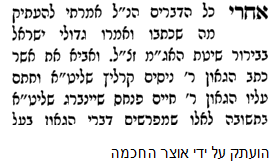 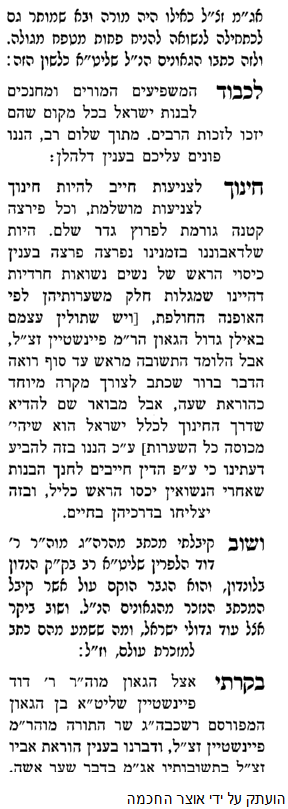 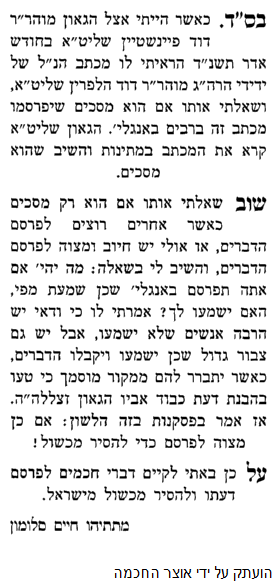 